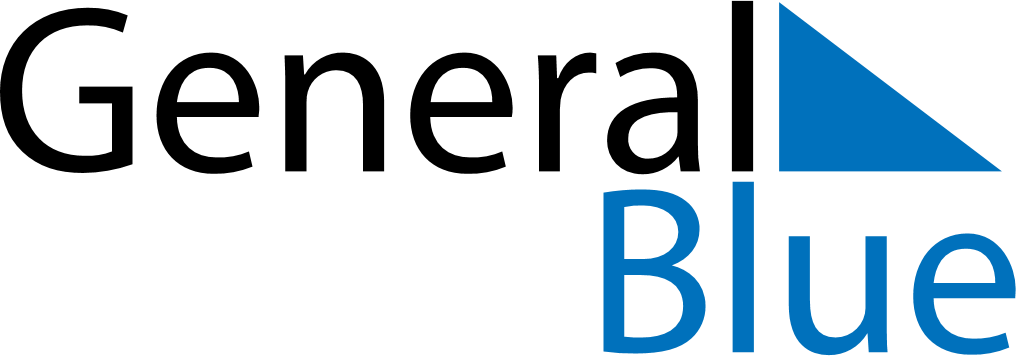 Weekly CalendarJanuary 22, 2023 - January 28, 2023Weekly CalendarJanuary 22, 2023 - January 28, 2023Weekly CalendarJanuary 22, 2023 - January 28, 2023Weekly CalendarJanuary 22, 2023 - January 28, 2023Weekly CalendarJanuary 22, 2023 - January 28, 2023Weekly CalendarJanuary 22, 2023 - January 28, 2023SundayJan 22MondayJan 23TuesdayJan 24WednesdayJan 25ThursdayJan 26FridayJan 27SaturdayJan 28